How to add options to the Word 2013 viewThere may come a time where you would like to know the word count of a document or know which column you are in. Below are instructions to add these options on your Word 2013 view.First open Microsoft WordIn the lower left hand side of your screen, right click on the black strip 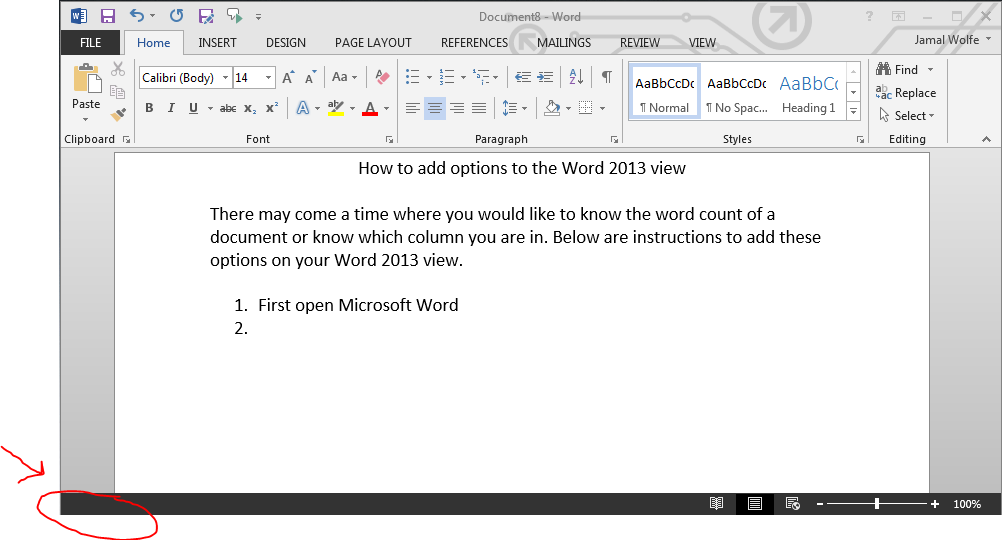 You will see these options                        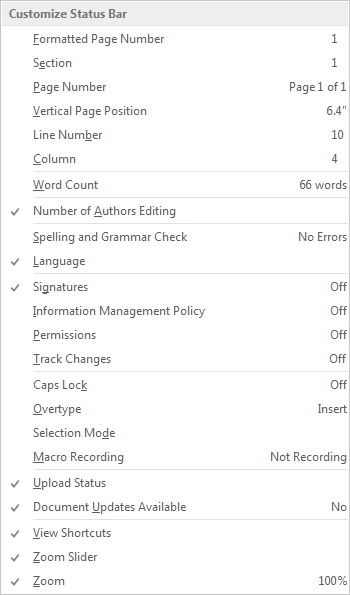 Select the desired options and then you will see the information in that same black strip 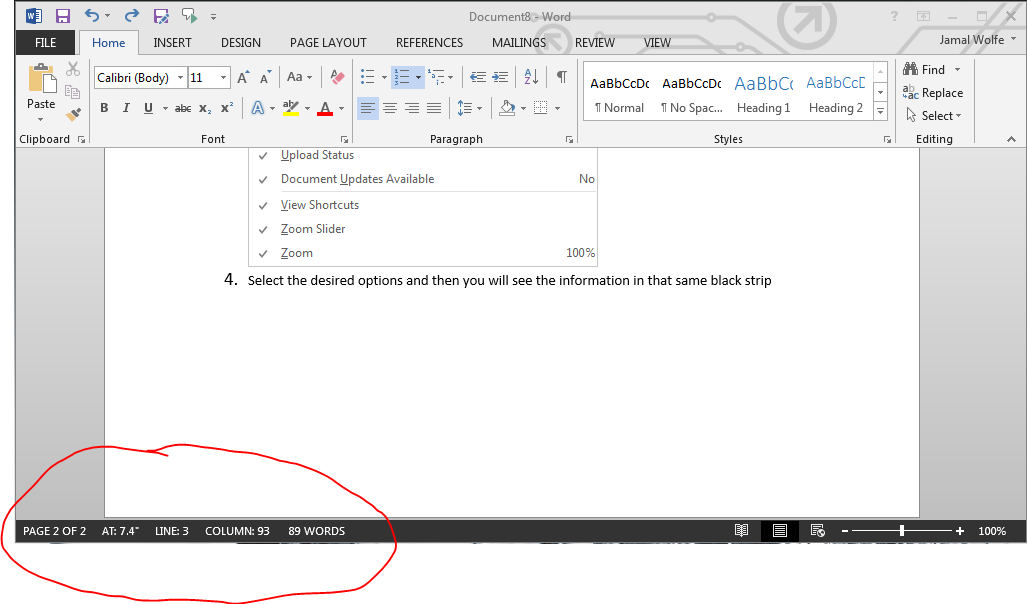 